Perehdytyksen dokumentointi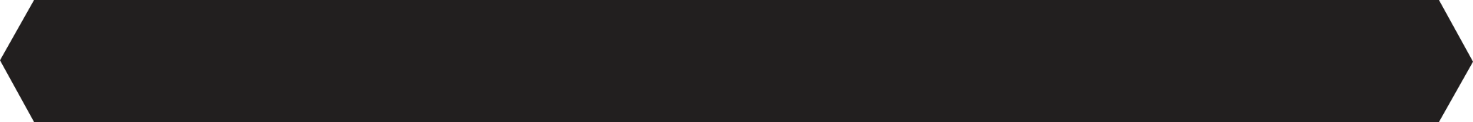 Documenting your practical trainingByrokratiaBureaucracyMolemminpuolinen palauteMutual feedbackTyön äärelläAt workAsiaIssuePäivämääräDatePerehdyttäjän kuittausTrainer’s signatureMuistiinpanot ja huomiotNotesTyösopimus, verokortti, palkanmaksun tiedotContract, tax card, info on payment of wagesTyövuorolistat, työajanseurantaShift schedule, work time tracking systemTyöajat, tauotSchedule, break timesLoma- ja poissaolokäytännötPractices conserning time offAsiaIssuePäivämääräDatePerehdyttäjän kuittausTrainer’s signatureMuistiinpanot ja huomiotNotesTyöterveyshuoltoOccupational health careAvaimet, henkilökortit yms. sisäänpääsyKeys, keycards etc.Lähijohtajan yms. yhteystiedotContact infoOikeudet ja velvollisuudet, säännötWorkers' rights and duties, rulesVaitiolovelvollisuuteen liittyvä sopimus yms.Confidentiality agreements etc.AsiaIssuePäivämääräDatePerehdyttäjän kuittausTrainer’s signatureMuistiinpanot ja huomiotNotesTyöpaikan sisäiset tiedotuskanavatCommunication within the workplaceAsiaIssuePäivämääräDatePerehdyttäjän kuittausTrainer’s signatureMuistiinpanot ja huomiotNotesUuden työntekijän tarpeet ja tavoitteet työpaikassaThe new worker's needs and goals at the workplacePalautetuokion ajan sopiminenScheduling a feedback meetingPalautetuokio ensimmäisistä työpäivistä tai -viikoistaHolding a feedback meeting on the first days or weeksAsiaIssuePäivämääräDatePerehdyttäjän kuittausTrainer’s signatureMuistiinpanot ja huomiotNotesYrityksen toiminta, tavoitteet, arvotEmployer's operations, goals and valuesYrityksen tilat ja toimipisteetEmployer's premises and branchesTyötilatSpaces where the new employee worksTyökaveritColleaguesAsiaIssuePäivämääräDatePerehdyttäjän kuittausTrainer’s signatureMuistiinpanot ja huomiotNotesTyöpisteWorkstationTyövälineet, koneet, laitteet, ohjelmistotTools, hardware, softwareTyövaatteet ja suojavälineetUniform and protective gearTaukotilat ja ruokala, jos onBreak room and cafeteria (if applicable)Pukuhuoneet yms. omien tavaroiden säilytysLocker room or other places to keep belonglingsAsiaIssuePäivämääräDatePerehdyttäjän kuittausTrainer’s signatureMuistiinpanot ja huomiotNotesTyötehtävätTasksTyöturvallisuusWork safetyMiten toimia ongelmatilanteissaWhat to do if something goes wrong